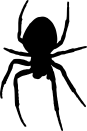 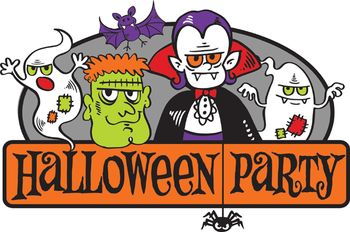 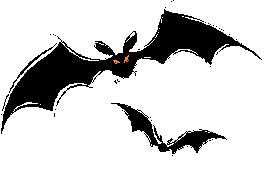 Elite Mixed Martial Arts CenterSaturday, October 31, 2020
Pumpkin games will be scheduled during normal class times
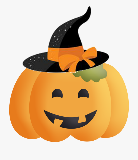 ActivitiesPumpkin Games                                                                    Refreshments – Juice or WaterPrizes at each gamePlease let us know if you plan to attend!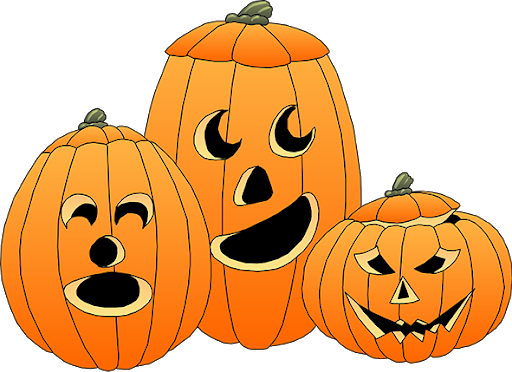 